一、宗    旨：為增進民眾對書畫裱褙藝術理論和實務的了解與認識，以深入簡出，實作為主，                                   可休閒陶冶心情，培養第二專長，落實終身學習理念，並提高藝術欣賞能力。二、教學內容：1.講授美學、藝術欣賞。                 2.托裱技法：飛托法、全翻托法等之演練。       3.傳統精確裁法。                      4.畫心各種不同規格之裁方、鑲接法。              5.作品之防鬆脫、防濕、必要補強之處理。6.以手工為主，完成書畫裝裱作品。三、招生對象：一般社會大眾。四、招生名額：暫定16人(滿10人即開班)五、報名方式：即日起至111年8月3日止。(如有餘額，繼續受理報名)六、報名方式：□請至郵局將學費$3,500元，以無摺存款單匯入00016510127699帳號，戶名「紙文              物維護學會 黃金富」將收據浮貼報名表上，影印寄至本會，或傳真至(02)2585-4590。          □將報名表填妥後，郵寄或傳真至本會，以確定完成報名手續，學費上課時再繳交。七、上課地點：本會教室台北市新生北路二段58巷36號4樓(林森北與長春路口)八、交通方便：公車606(吉林國小)，5、12、52、292、306、307、604、棕9(南京林森北路口)              捷運善導寺站轉乘公車208、246(華泰飯店)捷運雙連站轉乘公車46、226、518(華泰飯店)九、上課日期：A班：111年8月9日起至10月18日止計11堂課。              B班：111年8月4日起至10月13日止計11堂課。              詳情請電洽：(02)2587-1987，0933-155446黃老師十、上課時間：每星期四晚上19：00~21：30(每週一次)。十一、注意事項：1.學員研習所需工具、材料、框架請自備。                2.學員上課應親自簽名，請假不另補課。                3.本會尚有常態班次，提供初級課程供初入門者修習。…….…… 請 ……….… 沿 …….…… 線 ……….… 剪 …………… 下 ……………收------據-------粘------貼------於-----此文化‧藝術‧教育陶冶‧休閒111-2書畫裱褙藝術研習班簡章111-2書畫裱褙藝術研習班簡章111-2書畫裱褙藝術研習班簡章111-2書畫裱褙藝術研習班簡章                     〈專修班40期〉                     〈專修班40期〉主辦單位：紙文物維護學會     贊助單位：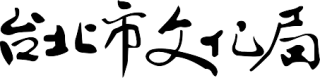 主辦單位：紙文物維護學會     贊助單位：主辦單位：紙文物維護學會     贊助單位：字畫裝裱修復研習班報名表字畫裝裱修復研習班報名表字畫裝裱修復研習班報名表字畫裝裱修復研習班報名表字畫裝裱修復研習班報名表字畫裝裱修復研習班報名表字畫裝裱修復研習班報名表字畫裝裱修復研習班報名表字畫裝裱修復研習班報名表字畫裝裱修復研習班報名表字畫裝裱修復研習班報名表字畫裝裱修復研習班報名表字畫裝裱修復研習班報名表字畫裝裱修復研習班報名表字畫裝裱修復研習班報名表字畫裝裱修復研習班報名表 ︵上課繳亦可︶ 照片粘貼在此 姓名性別性別性別出生年  月   日年  月   日年  月   日 ︵上課繳亦可︶ 照片粘貼在此 地址 ︵上課繳亦可︶ 照片粘貼在此 電話(H)(手機)(O)(O)(O)(O)(O)(O)(O)(H)(H) ︵上課繳亦可︶ 照片粘貼在此 手機 (H)(手機)E-mailE-mailE-mailE-mail ︵上課繳亦可︶ 照片粘貼在此 我的藝術生活我的藝術生活我的藝術生活我的藝術生活我的藝術生活我的藝術生活我的藝術生活我的藝術生活我的藝術生活我的藝術生活我的藝術生活我的藝術生活我的藝術生活我的藝術生活我的藝術生活我的藝術生活 ︵上課繳亦可︶ 照片粘貼在此 書法書法國畫水彩攝影美工美工美工美工裱褙裱褙西畫西畫西畫個展聯展 ︵上課繳亦可︶ 照片粘貼在此  ︵上課繳亦可︶ 照片粘貼在此 